Dziecięce akcesoria do garnituru - jakie kupić?Nie wiesz jakie akcesoria do garnituru dla swojego dziecka warto kupić na specjalną okazję? W naszym artykule znajdziesz podpowiedzi. Zapraszamy do lektury.Eleganckie akcesoria dla dzieckaJest wiele momentów kiedy dziecko powinno prezentować się schludnie oraz elegancko. Mogą to być uroczystości szkolne jak apele, początek lub zakończenie roku lub egzaminy, w tym maturalne czy te już na studiach. Równiesz przyjęcie Chrztu Świętego, Pierwszej Komunii Świętej czy zawarcie małżeństwa to takie wydarzenia kościelne, kiedy wszyscy uczestnicy,w tym najmłodsi oczywiście, powinni być ubrani stosownie do wagi chwili. W szafie swojego syna masz już elegancką koszulę, zestaw garniturowy czy też eleganckie spodnie i marynarkę ale brakuje akcesorii do garnituru?Akcesoria do garnituru w sklepie Standar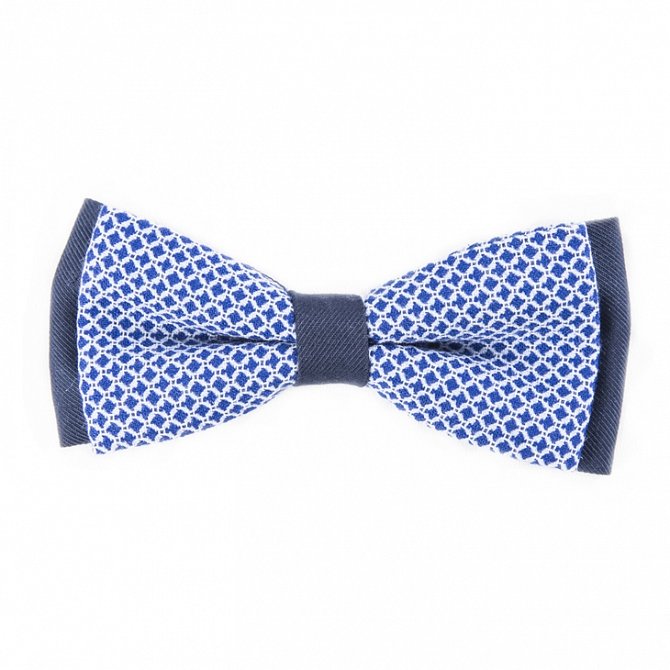 Akcesoria do garnituru, które są uniwersalne i sprawdzą się zarówno podczas rodzinnych uroczystości jak i szkolnych egzaminów to zdecydowanie muszka lub krawat w stonowanym kolorze - na oficjalne wydarzenia warto postawić na granat, czerń czy niebieski. Dla wielu chłopców eleganckie szelki do spodni będą sporym ułatwieniem, z powodzeniem mogą zastąpić stylowy pasek do spodni! Gdzie kupić te wszystkie produkty? Szeroki wybór asortymentu czeka na Was w sklepie internetowym Standar. Warto sprawdzić zarówno dodatki jak i zestawy garniturów. 